Przysposobienie do pracy klasa I, II SPdPDzień 25. 06. 2020 (4 godz.)Temat: Co zabiorę na wakacje.Wyjeżdżając na wakacje zabieramy ze sobą różne rzeczy. Na zdjęciach przedstawiłam kilka propozycji: aparat fotograficzny, walizkę, namiot, klapki, parasol, piłkę.Twoim zadaniem jest wykonanie dowolnego przedmiotu, który można ze sobą zabrać, może masz inny pomysł.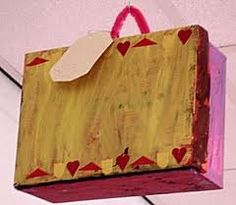 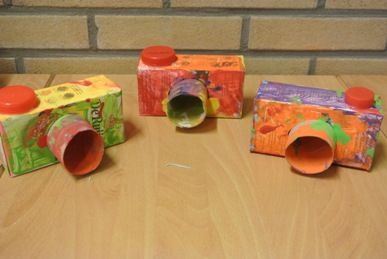 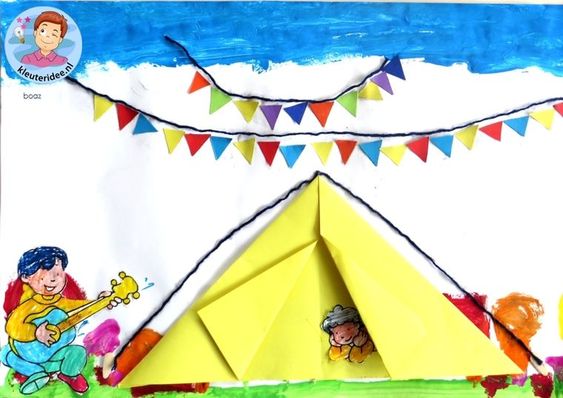 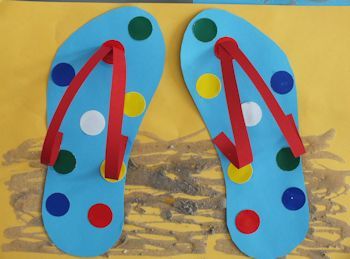 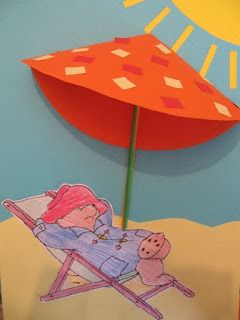 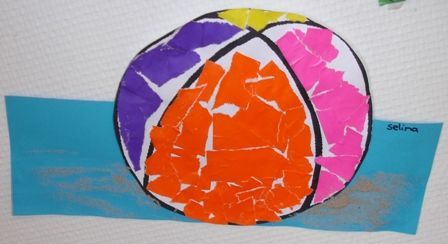 